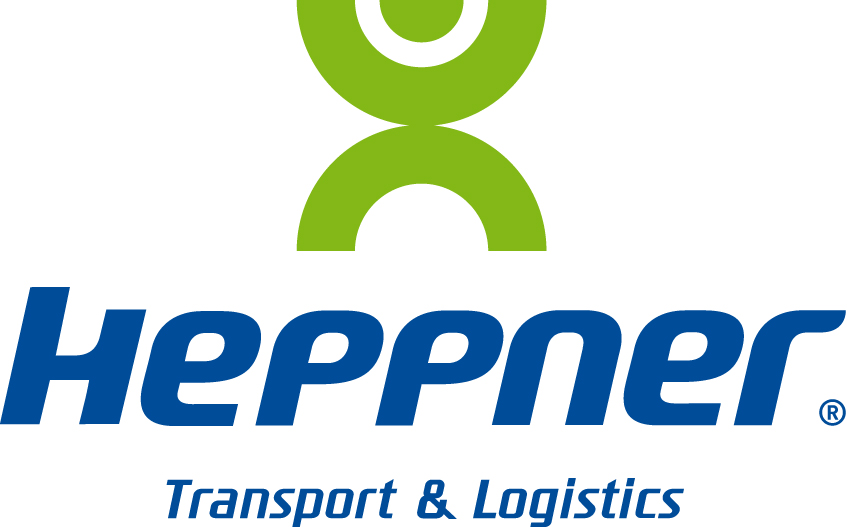 Noisy-le-Sec, le 16 juin 2015Une voiture de 1909 relie Mulhouse-BakouMulhouse-Bakou, c’est le trajet effectué par le plus vieux véhicule de la Cité de l’automobile de Mulhouse. Une exportation temporaire vers l’Azerbaïdjan réalisée par Heppner en février dernier. Une fois les démarches de douane faites, l’agence de Mulhouse a transporté la voiture made in 1909 à l’aéroport de Francfort, via un véhicule spécifique… fragilité oblige. L’exposition terminée à Bakou, le véhicule reprendra les airs fin août pour retrouver son musée d’origine. Autre prestation un peu particulière : Heppner a géré le 19 mars les opérations de douane d’une limousine de 1976 ayant appartenu au président de la République de Chine, toujours pour le compte de la Cité de l’Automobile.